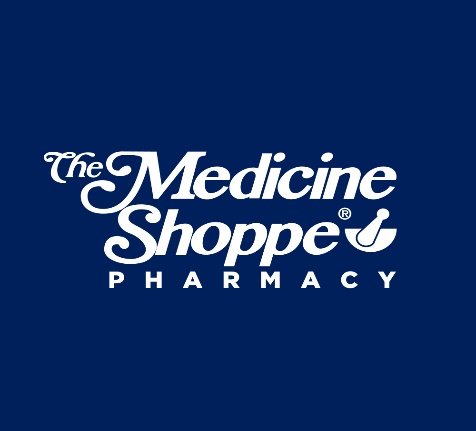 The Medicine Shoppe 1055011-118 Ave. Edmonton, AB780-448-6048We are looking for a full time student (finishing second or third year preferably) for a position starting as early as April 26-Sept 3, 2021. No evenings/weekends or holidays.  This position will provide a great exposure to all the aspects of community pharmacy.  We are looking for a candidate who is a great communicator, motivated and able to work effectively with our experienced pharmacy team.  We are a preceptor for Pharm D. 500 level rotations, and provide an excellent learning and supportive environment.Please email resume to Pharmacist/Owner, Laurie Reay at ms0105@store.medicineshoppe.ca 